Leopard’s expectations for using iPadsLeopard says…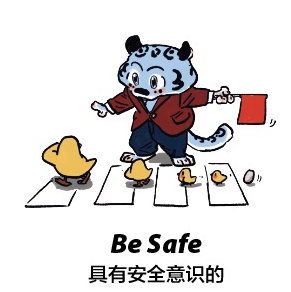 Be trustworthy by only use the iPad when you are in the Learning Community. Be unifying by keeping your iPad settings the same. Be assertive and tell an adult immediately if anything inappropriate is on your iPad or your friends. Leopard says…  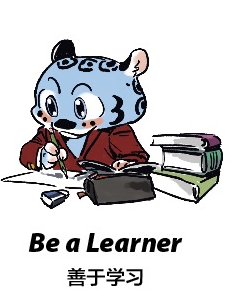 Be purposeful by using the apps we need for our current learning. Be diligent by only sharing your learning with your friends. Leopard says…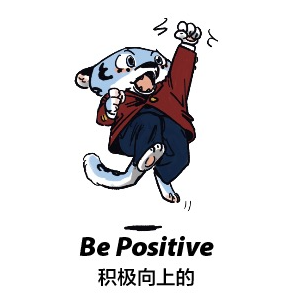 Be appreciative by using technology for your learning. Be generous by sharing your iPad with others. Leopard says…               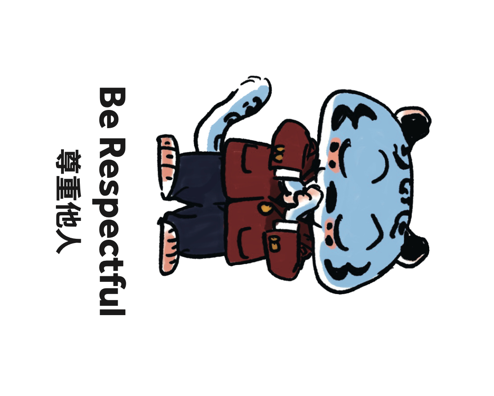 Be cooperative by using the iPads when you are allowed to. Be thoughtful by paying attention to those around you when using your iPad. Leopard says…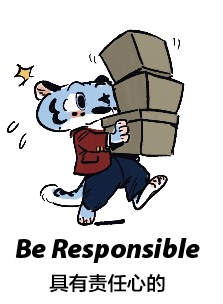 Be helpful by taking care of all iPads and where you place them. Be accountable by ensuring the iPads are charged. 